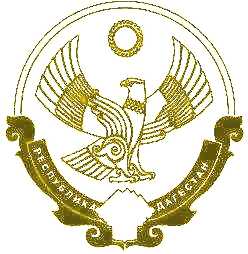 РЕСПУБЛИКА ДАГЕСТАНХасавюртовский районМуниципальное бюджетное образовательное учреждение«Октябрьская средняя общеобразовательная школа»368033, с. Октябрьская  ул. Центральная №1	    тел. 89285256143  email- oktyabrskayasosh@bk.ru                          Приказ № 21 
«12 »  марта   2021 года.Об участии в проведении Всероссийских проверочных работ.В рамках проведения Всероссийских проверочных работ (далее – ВПР) на основании приказа МКУ « Управление Образования» Муниципального Образования «Хасавюртовский район»    №55 от 20.02.2021 г.Приказываю:1. Провести (или принять участие в проведении) Всероссийские проверочные работы (далее – ВПР) в соответствии с планом-графиком (приложение 1).2. Назначить организаторами в аудиториях:- в 4 классах Шахруева Х.М. уч. нач. кл.;- в 5 классах Ибрагимова А.М уч. общ.;- в 6 классах Магомедова Х.И.уч. русского языка ;- в 7 классах Халакаева П.Г. уч. математики ;- в 8 классах Нурулаева П.М. уч. математики ;2. В соответствии с порядком проведения ВПР провести проверочную работу в 4 классах на следующих уроках:–  по русскому языку (часть 1)  15.03.2021–21.05.2021 (в любой день указанного периода) на 2 уроке;–  по русскому языку (часть 2)  15.03.2021–21.05.2021 (в любой день указанного периода) на 2 уроке;– по математике 15.03.2021–21.05.2021 (в любой день указанного периода) на 2 уроке;– по окружающему миру 15.03.2021–21.05.2021 (в любой день указанного периода) на 3 уроке.4. В соответствии с порядком проведения ВПР провести проверочную работу в 5 классах на следующих уроках:– по истории 15.03.2021–21.05.2021 (в любой день указанного периода) на 2 уроке;– по биологии 15.03.2021–21.05.2021 (в любой день указанного периода) на 3 уроке;– по математике 15.03.2021–21.05.2021 (в любой день указанного периода) на 2уроке;– по русскому языку 15.03.2021–21.05.2021 (в любой день указанного периода) на 3 уроке.6. В соответствии с порядком проведения ВПР провести проверочную работу в 6 классах на следующих уроках:– по географии 15.03.2021–21.05.2021 (в любой день указанного периода) на 2 уроке;– по истории 15.03.2021–21.05.2021 (в любой день указанного периода) на 3 уроке;– по биологии 15.03.2021–21.05.2021 (в любой день указанного периода) на 2 уроке;– по обществознанию 15.03.2021–21.05.2021 (в любой день указанного периода) на 3 уроке;– по русскому языку 15.03.2021–21.05.2021 (в любой день указанного периода) на 2 уроке;– по математике 15.03.2021–21.05.2021 (в любой день указанного периода) на 2 уроке.8. В соответствии с порядком проведения ВПР провести проверочную работу в 7 классах на следующих уроках:– по иностранному языку 01.04.2021–21.05.2021  (в любой день указанного периода)_ на 2 уроке;– по обществознанию 15.03.2021–21.05.2021 (в любой день указанного периода) на 3 уроке;– по русскому языку 15.03.2021–21.05.2021 (в любой день указанного периода) на 2 уроке;– по биологии 15.03.2021–21.05.2021 (в любой день указанного периода) на 3 уроке;– по географии 15.03.2021–21.05.2021 (в любой день указанного периода) на 3 уроке;– по математике 15.03.2021–21.05.2021 (в любой день указанного периода) на 2 уроке;– по физике 15.03.2021–21.05.2021 (в любой день указанного периода) на 2 уроке;– по истории 15.03.2021–21.05.2021 (в любой день указанного периода) на 2 уроке.9. Выделить для проведения ВПР в 7 классах следующие помещения:10. В соответствии с порядком проведения ВПР провести проверочную работу в 8 классах на следующих уроках:– по обществознанию 15.03.2021–21.05.2021 (в любой день указанного периода) на 3 уроке;– по биологии 15.03.2021–21.05.2021 (в любой день указанного периода) на 3 уроке;– по физике 15.03.2021–21.05.2021 (в любой день указанного периода) на 2 уроке;– по географии 15.03.2021–21.05.2021 (в любой день указанного периода) на 2 уроке;– по математике 15.03.2021–21.05.2021 (в любой день указанного периода) на 2 уроке;– по русскому языку 15.03.2021–21.05.2021 (в любой день указанного периода) на 2 уроке;– по истории 15.03.2021–21.05.2021 (в любой день указанного периода) на 3 уроке;– по химии 15.03.2021–21.05.2021 (в любой день указанного периода) на 3 уроке.11. Выделить для проведения ВПР в 8 классах следующие помещения:12. Ответственному организатору проведения ВПР Гайирбегова П.Н, зам. директора по УВР:12.1. Обеспечить проведение подготовительных мероприятий для включения образовательной организации в списки участников ВПР, в том числе, авторизацию в ФИС ОКО (https://lk-fisoko.obrnadzor.gov.ru/ раздел «Обмен данными»), получение логина и пароля доступа в личный кабинет образовательной организации, заполнение опросного листа ОО -  участника ВПР, получение инструктивных материалов и др. Внести необходимые изменения в расписание занятий образовательной организации в дни проведения ВПР и довести до сведения родителей изменения в расписании занятий. 12.2. Утвердить состав экспертов для проверки ВПР:12.3. Всем лицам, задействованным в проведении и проверке ВПР, обеспечить режим информационной безопасности на всех этапах.12.4.  Скачать в личном кабинете в ФИС ОКО протокол проведения работы и список кодов участников. Распечатать бумажный протокол и коды участников. Разрезать лист с кодами участников для выдачи каждому участнику отдельного кода.12.5. Скачать комплекты для проведения ВПР в личном кабинете ФИС ОКО до дня проведения работы для 4-8, 10-11 классов. Для каждой ОО варианты сгенерированы индивидуально на основе банка оценочных средств ВПР с использованием ФИС ОКО. Даты получения архивов с материалами указаны в плане-графике проведения ВПР 2021.12.6. Распечатать варианты ВПР на всех участников. 12.7. Организовать выполнение участниками работы. Выдать каждому участнику код (причём, каждому участнику – один и тот же код на все работы). Каждый код используется во всей ОО только один раз. В процессе проведения работы заполнить бумажный протокол, в котором фиксируется соответствие кода и ФИО участника. Каждый участник переписывает код в специально отведенное поле на каждой странице работы. Работа может выполняться ручками (синей или черной), которые используются обучающимися на уроках.12.8. По окончании проведения работы собрать все комплекты.12.9. В личном кабинете в ФИС ОКО получить критерии оценивания ответов. Даты получения критериев оценивания работ указаны в плане-графике проведения ВПР 2021.12.10. Получить через личный кабинет в ФИС ОКО электронную форму сбора результатов ВПР. Даты получения форм сбора результатов указаны в плане-графике проведения ВПР 2021.12.11. Организовать проверку ответов участников с помощью критериев по соответствующему предмету.12.12. Заполнить форму сбора результатов выполнения ВПР, для каждого из участников внести в форму его код, номер варианта работы и баллы за задания. В электронной форме сбора результатов передаются только коды участников, ФИО не указываются. Соответствие ФИО и кода остается в ОО в виде бумажного протокола.12.13. Загрузить форму сбора результатов в ФИС ОКО. Загрузка формы сбора результатов в ФИС ОКО должна быть осуществлена по плану-графику проведения ВПР (приложение 1).12.14 Получить результаты проверочных работ в разделе «Аналитика» в  ФИС ОКО.12.16.Организаторам проведения ВПР в соответствующих кабинетах:– проверить готовность аудитории перед проведением проверочной работы; – получить от ответственного за проведение ВПР в соответствующих классах или ответственного организатора ОО . материалы для проведения проверочной работы; – выдать комплекты проверочных работ участникам;– обеспечить порядок в кабинете во время проведения проверочной работы;– заполнить бумажный протокол во время проведения проверочной работы;– собрать работы участников по окончании проверочной работы и передать их ответственному за проведение ВПР в соответствующей параллели классов или	ответственному организатору ОО.12.17. Обеспечить хранение работ участников до  13.03.202212.18.Назначить дежурными, ответственными за соблюдение порядка и тишины в соответствующих помещениях во время проведения проверочной работы, следующих сотрудников:<перечень помещений, в которых необходимо дежурство (коридоры, холлы, рекреации, аудитории для пребывания закончивших работу раньше отведённого времени участников) и ФИО назначенных на дежурство сотрудников.  		Директор						Нурулаев М.Ю. ПредметклассСостав комиссииРусский язык4<Магомедова Х.И.> – председатель комиссии;<Мирзоева Д.С.> – член комиссии;<Магомедова П.А.> – член комиссии  <Магомедова П.Д. > – член комиссии <Шамилова М.Х. > – член комиссииРусский язык5<Магомедова Х.И.> – председатель комиссии;<Мирзоева Д.С.> – член комиссии;<Магомедова П.А.> – член комиссии  <Магомедова П.Д. > – член комиссии <Шамилова М.Х. > – член комиссииРусский язык6<Магомедова Х.И.> – председатель комиссии;<Мирзоева Д.С.> – член комиссии;<Магомедова П.А.> – член комиссии  <Магомедова П.Д. > – член комиссии <Шамилова М.Х. > – член комиссииРусский язык7<Магомедова Х.И.> – председатель комиссии;<Мирзоева Д.С.> – член комиссии;<Магомедова П.А.> – член комиссии  <Магомедова П.Д. > – член комиссии <Шамилова М.Х. > – член комиссииРусский язык8<Магомедова Х.И.> – председатель комиссии;<Мирзоева Д.С.> – член комиссии;<Магомедова П.А.> – член комиссии  <Магомедова П.Д. > – член комиссии <Шамилова М.Х. > – член комиссииМатематика4<Тагаева А.У, > – председатель комиссии;< Нурулаева П.М.> – член комиссии;<Мигитдинов М.М. > – член комиссии;<Халакаева П.Г. > – член комиссии;< Магомедова П.П.> – член комиссии;Математика5<Тагаева А.У, > – председатель комиссии;< Нурулаева П.М.> – член комиссии;<Мигитдинов М.М. > – член комиссии;<Халакаева П.Г. > – член комиссии;< Магомедова П.П.> – член комиссии;Математика6<Тагаева А.У, > – председатель комиссии;< Нурулаева П.М.> – член комиссии;<Мигитдинов М.М. > – член комиссии;<Халакаева П.Г. > – член комиссии;< Магомедова П.П.> – член комиссии;Математика7<Тагаева А.У, > – председатель комиссии;< Нурулаева П.М.> – член комиссии;<Мигитдинов М.М. > – член комиссии;<Халакаева П.Г. > – член комиссии;< Магомедова П.П.> – член комиссии;Математика8<Тагаева А.У, > – председатель комиссии;< Нурулаева П.М.> – член комиссии;<Мигитдинов М.М. > – член комиссии;<Халакаева П.Г. > – член комиссии;< Магомедова П.П.> – член комиссии;Биология5<Кагирова Ж.Х. > – председатель комиссии;<Рамазанова Х.М. > – член комиссии;<Мусавузова А.Н> – член комиссии;<Магомедова П.Д. > – член комиссии;Биология6<Кагирова Ж.Х. > – председатель комиссии;<Рамазанова Х.М. > – член комиссии;<Мусавузова А.Н> – член комиссии;<Магомедова П.Д. > – член комиссии;Биология7<Кагирова Ж.Х. > – председатель комиссии;<Рамазанова Х.М. > – член комиссии;<Мусавузова А.Н> – член комиссии;<Магомедова П.Д. > – член комиссии;Биология8<Кагирова Ж.Х. > – председатель комиссии;<Рамазанова Х.М. > – член комиссии;<Мусавузова А.Н> – член комиссии;<Магомедова П.Д. > – член комиссии;История 5<Расулова Х.С.> – председатель комиссии;<Саадулаева П.М.> – член комиссии;<Ибрагимова А.М. > – член комиссии;<Халакаева П.Г. > – член комиссии;История 6<Расулова Х.С.> – председатель комиссии;<Саадулаева П.М.> – член комиссии;<Ибрагимова А.М. > – член комиссии;<Халакаева П.Г. > – член комиссии;История 7<Расулова Х.С.> – председатель комиссии;<Саадулаева П.М.> – член комиссии;<Ибрагимова А.М. > – член комиссии;<Халакаева П.Г. > – член комиссии;История 8<Расулова Х.С.> – председатель комиссии;<Саадулаева П.М.> – член комиссии;<Ибрагимова А.М. > – член комиссии;<Халакаева П.Г. > – член комиссии;География 5<Нурулаева Т.Ю > – председатель комиссии;<Мудаева А.Д. > – член комиссии;<Саидбегов А.М. > – член комиссии;<Мусавузова А.Н. > – член комиссии;География 6<Нурулаева Т.Ю > – председатель комиссии;<Мудаева А.Д. > – член комиссии;<Саидбегов А.М. > – член комиссии;<Мусавузова А.Н. > – член комиссии;География 7<Нурулаева Т.Ю > – председатель комиссии;<Мудаева А.Д. > – член комиссии;<Саидбегов А.М. > – член комиссии;<Мусавузова А.Н. > – член комиссии;География 8<Нурулаева Т.Ю > – председатель комиссии;<Мудаева А.Д. > – член комиссии;<Саидбегов А.М. > – член комиссии;<Мусавузова А.Н. > – член комиссии;Обществознание 5<Ибрагимова А.М. > – председатель комиссии;<Саадулаева П.М. > – член комиссии;< Расулова Х.С.> – член комиссии;<Нурулаева П.М. > – член комиссии;Обществознание 6<Ибрагимова А.М. > – председатель комиссии;<Саадулаева П.М. > – член комиссии;< Расулова Х.С.> – член комиссии;<Нурулаева П.М. > – член комиссии;Обществознание 7<Ибрагимова А.М. > – председатель комиссии;<Саадулаева П.М. > – член комиссии;< Расулова Х.С.> – член комиссии;<Нурулаева П.М. > – член комиссии;Обществознание 8<Ибрагимова А.М. > – председатель комиссии;<Саадулаева П.М. > – член комиссии;< Расулова Х.С.> – член комиссии;<Нурулаева П.М. > – член комиссии;Физика 7< Магомедова П.П.> – председатель комиссии;<Кагирова Ж.Х. > – член комиссии;Физика 8< Магомедова П.П.> – председатель комиссии;<Кагирова Ж.Х. > – член комиссии;Иностранный язык (Английский )7< Гасанова Ш.Г.> – председатель комиссии;Химия8<Кагирова Ж.Х. > – председатель комиссии;